International Training Approval Request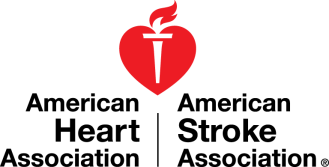 The AHA ECC International appreciates your efforts to spread the mission of the AHA ECC around the globe. We are dedicated to fostering AHA courses of the same high quality enjoyed around the world.This form provides the initial information required to evaluate requests by instructors that wish to conduct Internationals AHA Courses. Incomplete forms will be returned without processing. All boxes must be completed. Allow 4 weeks for processing. Carefully follow instructions at end of form. Date the form was complete Requesting Instructor InformationName       		ssdcdad	                                             Street Address 1 Street Address 2 City State        Zip AHA Status Email Address  (At least one contact number is required)Mobile (Cell) Office Phone Country Both sides of instructors’ cards should be scanned & emailed to ECCInternational@Heart.org or faxed to +1 214 987 9361________________________________________________________________________________Sponsor Training Center InformationTC Name Coordinator Street Address City State   Zip Email Address Mobile (Cell) Office Phone Country ________________________________________________________________________________Course Location Information(Be as specific as possible)Location 	Local Contact City Country Email Address (At least one contact number is required)Mobile (Cell) Office Phone 
Additional Course Information(Be as detailed as possible)
List each course individually. Every column in the table below must be completed (i.e. Course Date, Type, etc..) List all equipment that will be used. Instructor manuals should be consulted for complete equipment lists. Describe how you will obtain the equipment (i.e. shipped from U.S., on-site already, etc.)        List the number of Manuals purchased and the dates of when they will be given to students.Submission InstructionsSave the form and send as an email attachment to the address below. For faster processing, ask your Training Center Coordinator to send an email approving the course and accepting responsibility for course quality, monitoring and issuing course completion cards as outlined in the Program Administration Manual.Within 4 weeks of course completion, the following must be submitted via email or fax; Copies of course rosters, actual course outline, photos of the training illustrating equipment used, students with provider manuals and venue. Shipping receipts for equipment and provider manual invoices may be used in place of photos.ECCInternational@heart.orgorFax to+ 1 214 987 9361 Attention : ECC TrainingCourse DatesTypeInstructor or ProviderLanguage# of studentsNames of additional instructors (please copy cards as noted above)ManualNumber IssuedDate Issued to StudentManual Language